101 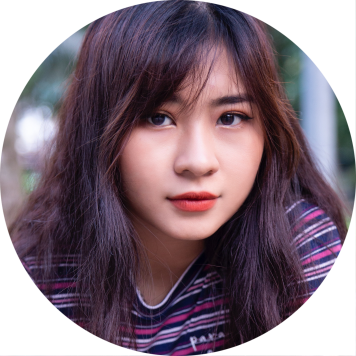 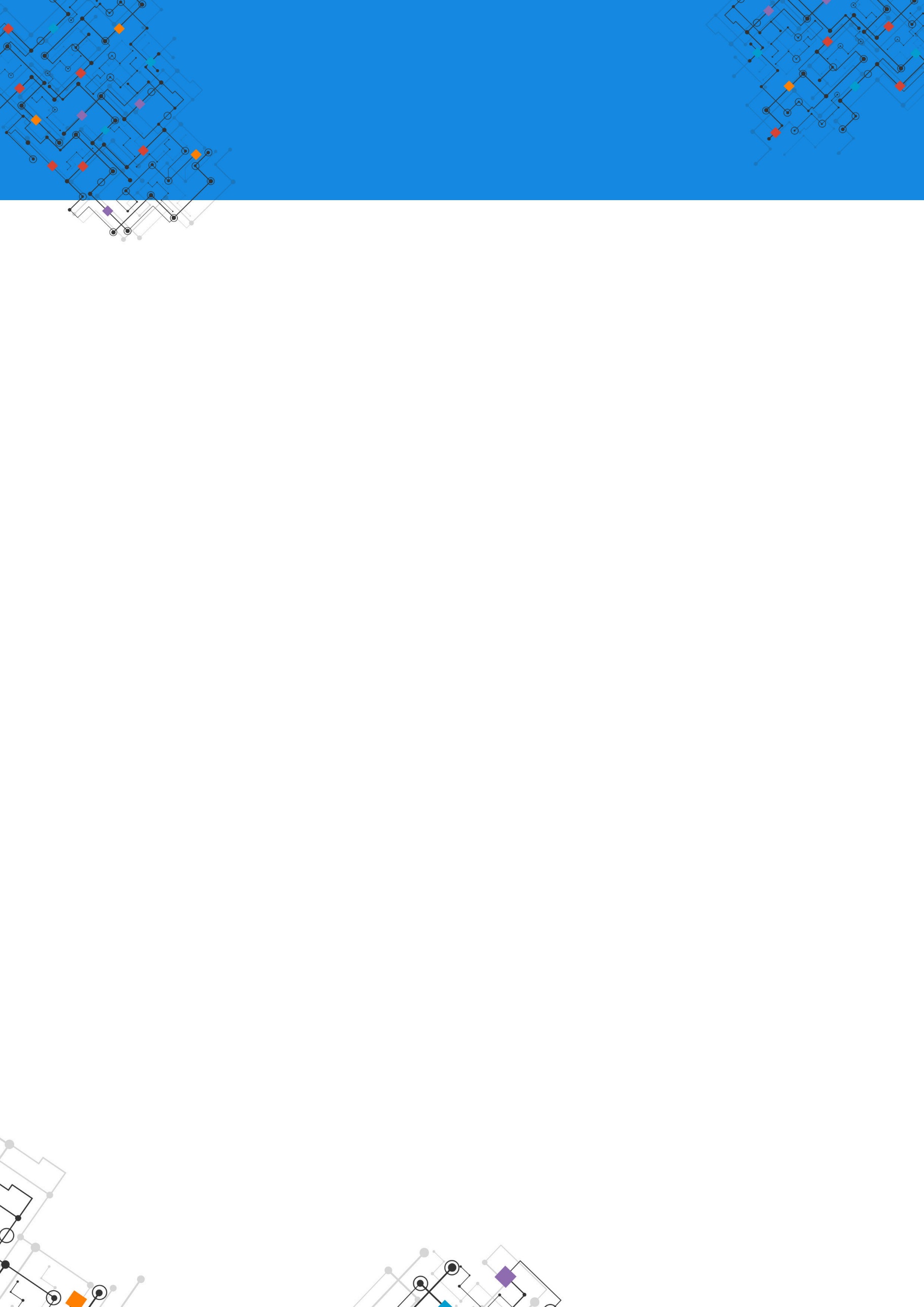 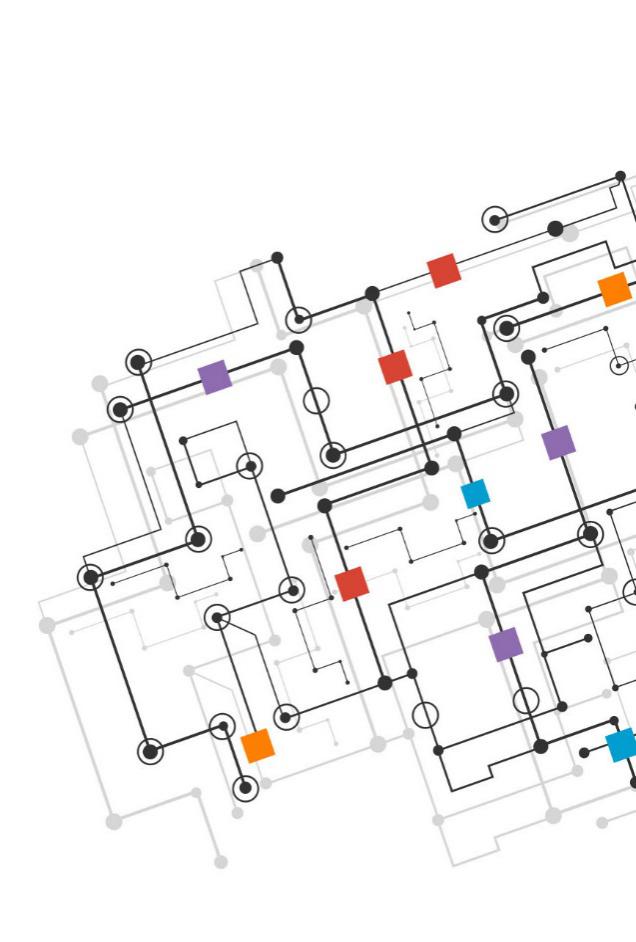 